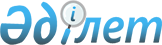 О внесении изменений в решение маслихата Аккайынского района Северо-Казахстанской области от 8 января 2020 года № 35-21 "Об утверждении бюджета сельского округа Шагалалы Аккайынского района на 2020-2022 годы"Решение маслихата Аккайынского района Северо-Казахстанской области от 9 сентября 2020 года № 41-3. Зарегистрировано Департаментом юстиции Северо-Казахстанской области 11 сентября 2020 года № 6529
      В соответствии со статьей 109-1 Бюджетного кодекса Республики Казахстан от 4 декабря 2008 года, статьей 6 Закона Республики Казахстан от 23 января 2001 года "О местном государственном управлении и самоуправлении в Республике Казахстан" маслихат Аккайынского района Северо-Казахстанской области РЕШИЛ:
      1. Внести в решение маслихата Аккайынского района Северо-Казахстанской области "Об утверждении бюджета сельского округа Шагалалы Аккайынского района на 2020-2022 годы" от 8 января 2020 года № 35-21 (опубликовано 16 января 2020 года в Эталонном контрольном банке нормативных правовых актов Республики Казахстан в электронном виде, зарегистрировано в Реестре государственной регистрации нормативных правовых актов под № 5816) следующие изменения:
       пункт 1 изложить в новой редакции:
       "1. Утвердить бюджет сельского округа Шагалалы Аккайынского района на 2020-2022 годы согласно приложениям 1, 2 и 3 к настоящему решению соответственно, в том числе на 2020 год в следующих объемах:
      1) доходы – 41587,6 тысяч тенге:
      налоговые поступления - 3856 тысяч тенге;
      неналоговые поступления – 959,6 тысяч тенге;
      поступления от продажи основного капитала - 0 тысяч тенге;
      поступления трансфертов – 40192 тысяч тенге;
      2) затраты – 41587,6 тысяч тенге;
      3) чистое бюджетное кредитование – 10080 тысяч тенге:
      бюджетные кредиты - 10080 тысяч тенге;
      погашение бюджетных кредитов - 0 тысяч тенге;
      4) сальдо по операциям с финансовыми активами - 0 тысяч тенге:
      приобретение финансовых активов - 0 тысяч тенге;
      поступления от продажи финансовых активов государства-0 тысяч тенге;
      5) дефицит (профицит) бюджета - - 10080 тысяч тенге;
      6) финансирование дефицита (использование профицита) бюджета - 10080 тысяч тенге:
      поступление займов - 10080 тысяч тенге;
      погашение займов - 0 тысяч тенге;
      используемые остатки бюджетных средств - 0 тысяч тенге.";
      приложение 1 к указанному решению изложить в новой редакции согласно приложению к настоящему решению.
      2. Настоящее решение вводится в действие с 1 января 2020 года. Бюджет сельского округа Шагалалы Аккайынского района на 2020 год
					© 2012. РГП на ПХВ «Институт законодательства и правовой информации Республики Казахстан» Министерства юстиции Республики Казахстан
				
      Председатель XLI сессии

      маслихата Аккайынского района

      Северо-Казахстанской области 

Т.Рамазанов

      Секретарь маслихата

      Аккайынского района

      Северо-Казахстанской области 

С.Муканов
Приложениек решению маслихатаАккайынского районаСеверо-Казахстанской областиот 9 сентября 2020 года № 41-3Приложение 1к решению маслихатаАккайынского районаСеверо-Казахстанской областиот 8 января 2020 года № 35-21
Категория
Класс
Подкласс
Наименование
Сумма, тысяч тенге
1) Доходы
41587,6
1
Налоговые поступления
3856
04
Налоги на собственность
3856
1
Налоги на имущество
66
3
Земельный налог
514
4
Налог на транспортные средства 
3276
2
Неналоговые поступления
959,6
06
Прочие неналоговые поступления
959,6
1
Прочие неналоговые поступления
959,6
4
Поступления трансфертов
40192
02
Трансферты из вышестоящих органов государственного управления
40192
3
Трансферты из районного (города областного значения) бюджета
40192
Функцио-нальная группа
Админис-тратор бюд-жетных прог-рамм
Прог-рамма
Наименование
Сумма, тысяч тенге
2) Затраты
41587,6
01
Государственные услуги общего характера
17084
124
Аппарат акима города районного значения, села, поселка, сельского округа
17084
001
Услуги по обеспечению деятельности акима города районного значения, села, поселка, сельского округа
14084
022
Капитальные расходы государственного органа
3000
07
Жилищно-коммунальное хозяйство
13124
124
Аппарат акима города районного значения, села, поселка, сельского округа
13124
008
Освещение улиц в населенных пунктах
448
009
Обеспечение санитарии населенных пунктов
800
011
Благоустройство и озеленение населенных пунктов
11876
08
Культура, спорт, туризм и информационное пространство
11056,6
124
Аппарат акима города районного значения, села, поселка, сельского округа
11056,6
006
Поддержка культурно-досуговой работы на местном уровне
11056,6
13
Прочие
3743
124
Аппарат акима города районного значения, села, поселка, сельского округа
3743
040
Реализация мероприятий для решения вопросов обустройства населенных пунктов в реализацию мер по содействию экономическому развитию регионов в рамках Государственной программы развития регионов до 2025 года
3743
3) Чистое бюджетное кредитование
10080
Бюджетные кредиты
10080
07
Жилищно-коммунальное хозяйство
10080
124
Аппарат акима города районного значения, села, поселка, сельского округа
10080
011
Благоустройство и озеленение населенных пунктов
10080
Погашение бюджетных кредитов
0
4) Сальдо по операциям с финансовыми активами
0
Приобретение финансовых активов 
0
Поступления от продажи финансовых активов государства
0
5) Дефицит (профицит) бюджета
-10080
6) Финансирование дефицита (использование профицита) бюджета
10080
7
Поступления займов
10080
01
Внутренние государственные займы
10080
2
Договоры займа
10080
Погашение займов
0
Категория
Класс
Подкласс
Наименование
Сумма, тысяч тенге
8
Используемые остатки бюджетных средств
0
01
Остатки бюджетных средств
0
1
Свободные остатки бюджетных средств
0